Русский язык. Задание на лето. Иду в 4 класс. Писать и читать летом так не хочется… Но надо! Заниматься  понемногу  лучше утром. Тогда целый день будет свободен . Хорошо чередовать занятия математикой и русским.  Можно  переписать небольшой текст на 5-6 предложений. Хорошо поупражняться в изложении и диктанте,  вспомнить словарные слова и слова на безударную гласную.Можно использовать пособие А.П. Швецовой «Русский язык. Задания на лето. Иду в 4 класс» Ниже приведены несколько примерных заданий на лето по русскому языку: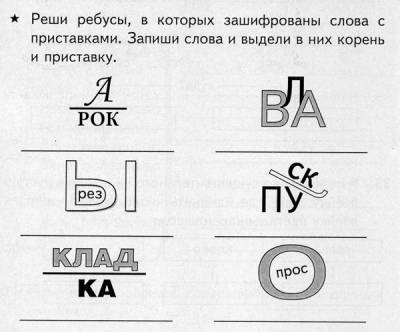 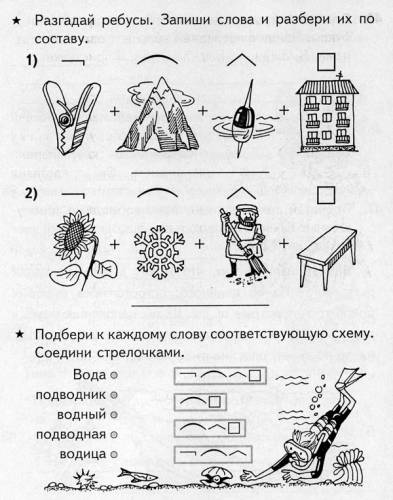 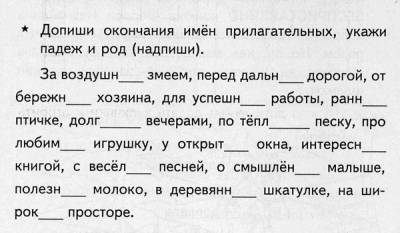 Сочинение «Моё лето 2012!»______________________________________________________________________________________________________________________________________________________________________________________________________________________________________________________________________________________________________________________________________________________________________________________________________________________________________________________________________________________________________________________________________________________________________________________________________________________________________________________________________________________________________________________________________________________________________________________________________________________________________________________________________________________________________________________________________________________________________________________________________________________________________________________________________________________________________________________________________________________________________________________________________________Не забудь сделать интересные фотографии на тему сочинения.